Publicado en Madrid el 25/01/2023 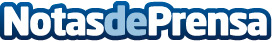 Un estudio de Ofita describe los 12 espacios que están transformando las oficinasEl estudio "3x4=12. La nueva fórmula de los espacios de oficina" de la empresa Ofita, especializada en el diseño y mobiliario de oficina, describe los nuevos espacios que se están encontrando ya en las nuevas oficinasDatos de contacto:Rosa Sagarna629640990Nota de prensa publicada en: https://www.notasdeprensa.es/un-estudio-de-ofita-describe-los-12-espacios Categorias: Interiorismo Sociedad Madrid Cataluña Recursos humanos Oficinas Construcción y Materiales http://www.notasdeprensa.es